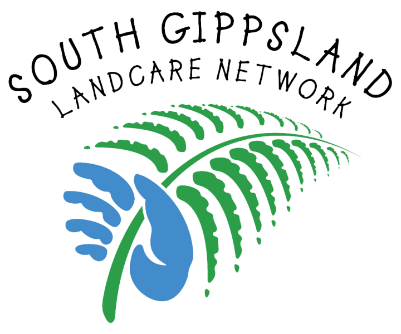 Preamble Each Landcare Victoria Inc. Member Group is required to have a documented code of conduct which covers child safety, bullying, sexual harassment and respect (see LVI Rule 17.15). Adoption of the LVI Code of Conduct or a similar code covering these issues will satisfy this requirement. This forms part of the LVI Rules adopted at the 2018 LVI AGM and approved by Consumer Affairs as at 9 May 2018. The Landcare Victoria Inc. Rules are not intended to cover the day-to-day operations of groups but where they apply to the Member Group they are a condition of membership and are legally binding. SGLN have developed this Code of Conduct for SGLN members.All members of, and volunteers with, the South Gippsland Landcare Network (SGLN) will:Actively support the Mission and Vision of the SGLN Respect and comply with all the SGLN’s policies and procedures Behave with integrity and honesty in a way that upholds the reputation of the SGLNWork within the boundaries of the position descriptionAlways act with sufficient care to ensure the safety of all, including your ownTreat everyone with respect and courtesy and without harassmentMaintain confidentiality and always use appropriately any information obtained whilst undertaking activities on behalf of the SGLN – even after leaving the SGLNDisclose, and take steps to avoid, any conflict of interestUse resources and equipment in a safe and appropriate mannerSpeak publicly (including to media) on SGLN matters only if this is in your allocated roleParticipate in meetings and training as requiredPerform assigned duties as well as possible taking into account skills, experience, qualifications and positionRequest assistance when needed to undertake an activity competentlyComply with lawful and reasonable requestsAct in accordance with all applicable Australian laws Not provide false or misleading informationNot be under the influence of alcohol or drugs while undertaking assigned dutiesAdhere to all occupational health and safety procedure and practices of the SGLNAdhere to all accounting procedures and practices of the SGLN.I have read and understood the terms of the Code of Conduct. By signing this document, I agree to be bound by these terms during my activities on behalf of the South Gippsland Landcare Network.Print full name 										Signature							Date 				Supervisor’s name										Signature							Date 				